Dit formulier is niet toegestaan als begeleidingsbrief bij het transport van afval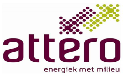 Omschrijvingsformulier voor de aanvraag van                             afvalstroomnummers en afhaalnummers ontdoener    ontvanger    handelaar    bemiddelaar	afzender	      	straat + nr	      	postcode + plaats	      	VIHB-nummer      	bedrijfsnummer       	factuuradres	      contactpersoon	      postbus of straat + nr	       	postcode + plaats	      referentie voor factuur*     * Verplicht invulveld	 ontdoener	      	locatie van herkomst	      straat + nr	      	straat + nr	      		postcode + plaats	      	postcode + plaats	      bedrijfsnummer	      	nabijheidsbeschrijving	Let op: dit veld is niet gelijk aan de begeleidingsbrief afvalontvanger	      	locatie van bestemming	      straat + nr	      	straat + nr	      postcode + plaats	      	postcode + plaats	      	bedrijfsnummer	      	leverdatum	     getransporteerd door: 	 afzender      ontdoener      ontvanger      inzamelaar      vervoerdervervoerder	      	VIHB-nummer        	route-inzameling	 ja    neestraat + nr	      	bedrijfsnummer       	inzamelaarsregeling 	 ja    neepostcode + plaats	      gebruikelijke benaming van het materiaal       euralcode	      	verwerkingsmethode	      Verwachte start aanleveren/afhalen:      